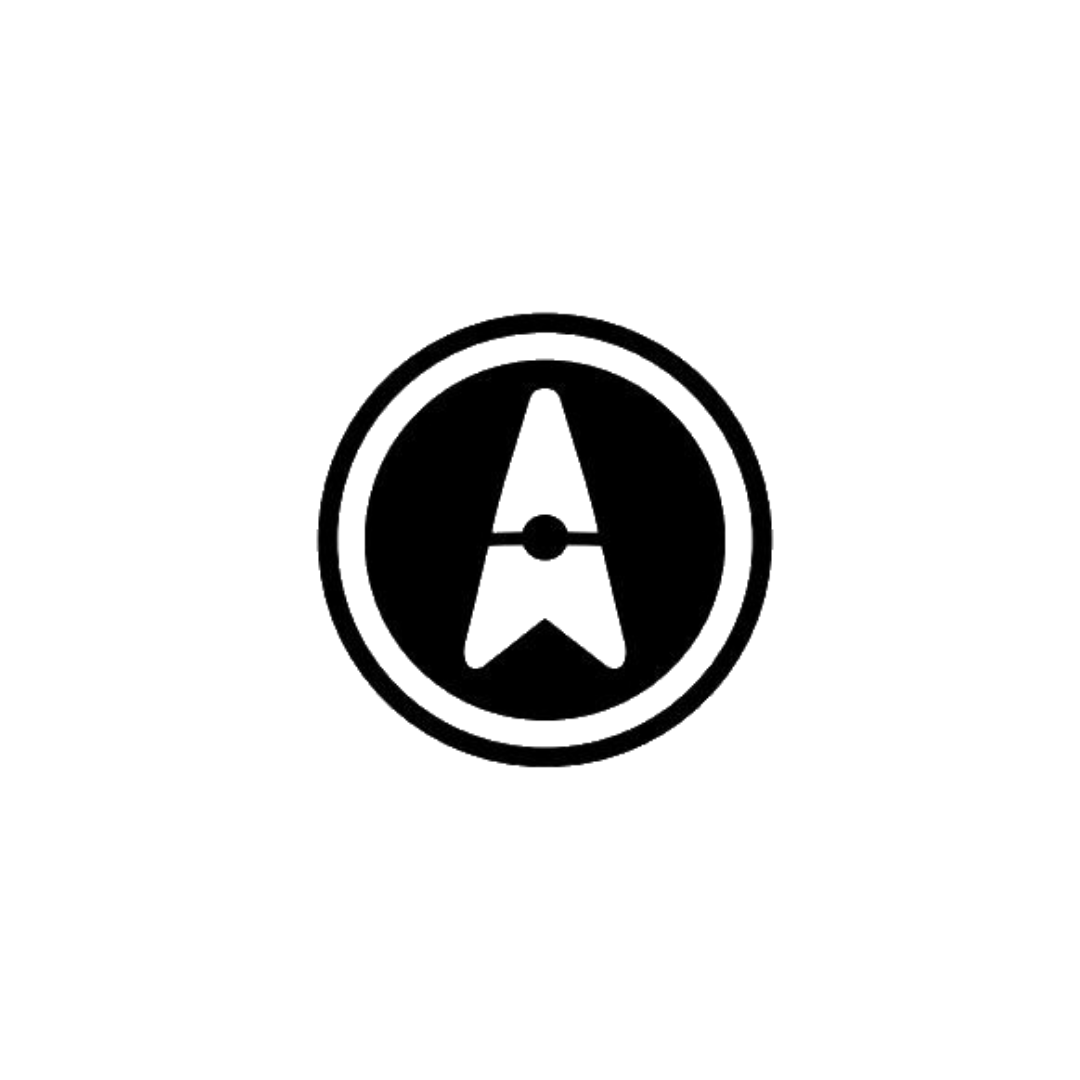 ITINERARY COMING SOON !!!